РЕШЕНИЕО принятии решения о внесении изменений в Решение Городской Думы Петропавловск-Камчатского городского округа от 06.03.2013 № 36-нд «Об условиях и порядке предоставления бесплатной зубопротезной помощи (за исключением протезов из драгоценных металлов, металлокерамики и других дорогостоящих материалов и искусственных имплантатов) неработающим пенсионерам, проживающим на территории Петропавловск-Камчатского городского округа»Рассмотрев проект решения о внесении изменений в Решение Городской Думы Петропавловск-Камчатского городского округа от 06.03.2013 № 36-нд 
«Об условиях и порядке предоставления бесплатной зубопротезной помощи (за исключением протезов из драгоценных металлов, металлокерамики и других дорогостоящих материалов и искусственных имплантатов) неработающим пенсионерам, проживающим на территории Петропавловск-Камчатского городского округа», внесенный Главой Петропавловск-Камчатского городского округа Брызгиным К.В., в соответствии с частью 5 статьи 14, статьей 28 Устава Петропавловск-Камчатского городского округа Городская Дума Петропавловск-Камчатского городского округаРЕШИЛА:1. Принять Решение о внесении изменений в Решение Городской Думы Петропавловск-Камчатского городского округа от 06.03.2013 № 36-нд 
«Об условиях и порядке предоставления бесплатной зубопротезной помощи (за исключением протезов из драгоценных металлов, металлокерамики и других дорогостоящих материалов и искусственных имплантатов) неработающим пенсионерам, проживающим на территории Петропавловск-Камчатского городского округа».2. Направить принятое Решение Главе Петропавловск-Камчатского городского округа для подписания и обнародования.РЕШЕНИЕот 24.06.2022 № 479-ндО внесении изменений в Решение Городской Думы Петропавловск-Камчатского городского округа от 06.03.2013 № 36-нд «Об условиях и порядке предоставления бесплатной зубопротезной помощи (за исключением протезов из драгоценных металлов, металлокерамики и других дорогостоящих материалов и искусственных имплантатов) неработающим пенсионерам, проживающим на территории Петропавловск-Камчатского городского округа»Принято Городской Думой Петропавловск-Камчатского городского округа(решение от 22.06.2022 № 1205-р)1. Наименование изложить в следующей редакции:«О дополнительных мерах муниципальной социальной поддержки по бесплатному зубопротезированию для отдельных категорий граждан».2. Пункт 1.1 изложить в следующей редакции:«1.1. Настоящее Решение о дополнительных мерах муниципальной социальной поддержки по бесплатному зубопротезированию для отдельных категорий граждан (далее – Решение) устанавливает дополнительные меры муниципальной социальной поддержки по предоставлению бесплатной зубопротезной помощи (за исключением протезов из драгоценных металлов, металлокерамики и других дорогостоящих материалов, и искусственных имплантатов) (далее – зубопротезная помощь) неработающим пенсионерам, проживающим на территории Петропавловск-Камчатского городского округа (далее – городской округ).».3. Дополнить пунктом 1.5 следующего содержания:«1.5. Предоставление зубопротезной помощи осуществляется в соответствии с административным регламентом, утверждаемым постановлением администрации Петропавловск-Камчатского городского округа.».4. Дополнить пунктом 1.6 следующего содержания:«1.6. Финансовое обеспечение расходных обязательств, установленных настоящим Решением, осуществляется за счет бюджетных ассигнований, предусмотренных Уполномоченному органу в решении о бюджете городского округа на очередной финансовый год (очередной финансовый год и плановый период).».5. Пункт 2.4 исключить.6. Раздел 3 исключить.7. Настоящее Решение вступает в силу после дня его официального опубликования.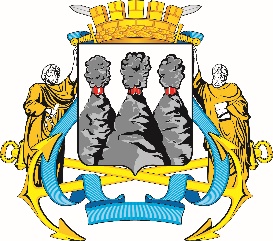 ГОРОДСКАЯ ДУМАПЕТРОПАВЛОВСК-КАМЧАТСКОГО ГОРОДСКОГО ОКРУГАот 22.06.2022 № 1205-р49-я сессияг.Петропавловск-КамчатскийПредседатель Городской Думы Петропавловск-Камчатского городского округа Г.В. МонаховаГОРОДСКАЯ ДУМАПЕТРОПАВЛОВСК-КАМЧАТСКОГО ГОРОДСКОГО ОКРУГАГлава Петропавловск-Камчатского городского округаК.В. Брызгин